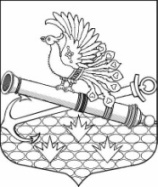 МЕСТНАЯ АДМИНИСТРАЦИЯМУНИЦИПАЛЬНОГО ОБРАЗОВАНИЯМУНИЦИПАЛЬНЫЙ ОКРУГ ОБУХОВСКИЙ 2-й Рабфаковский пер.д. 2 , Санкт- Петербург, 192012 тел./факс (812) 362-91-20,E-mail: maobuhovskiy@pochtarf.ru ОКПО  46073883 ОГРН 1037825039207  ИНН/КПП 7811077127/781101001ПОСТАНОВЛЕНИЕ          «05» декабря 2017 года                                                                                                № 87г. Санкт-ПетербургО ВНЕСЕНИИ ИЗМЕНЕНИЙ В ВЕДОМСТВЕННУЮ ЦЕЛЕВУЮ ПРОГРАММУ НА 2018 ГОД «ОРГАНИЗАЦИЯ И ПРОВЕДЕНИЕ ДОСУГОВЫХ МЕРОПРИЯТИЙ ДЛЯ ЖИТЕЛЕЙ МУНИЦИПАЛЬНОГО ОБРАЗОВАНИЯ»Местная администрация Муниципального образования муниципальный округ Обуховский ПОСТАНОВЛЯЕТ: Наименование Ведомственной целевой программы на 2018 год «Организация и проведение досуговых мероприятий для жителей Муниципального образования» изложить в новой редакции: «Организация и проведение досуговых мероприятий для детей и подростков, проживающих на территории муниципального образования». В Паспорт Ведомственной целевой программы на 2018 год «Организация и проведение досуговых мероприятий для детей и подростков, проживающих на территории муниципального образования» внести следующие изменения: п. 10 читать в следующей редакции: «Ожидаемая численность участников, задействованных в мероприятиях: 487 человек»». Контроль за исполнением настоящего постановления оставляю за собой. Глава Местной администрации                                                                     МО МО Обуховский                                                                                                         М.Е. Семенов  